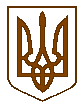 СЛАВУТСЬКА    МІСЬКА    РАДАХМЕЛЬНИЦЬКОЇ    ОБЛАСТІР І Ш Е Н Н Я11 сесії міської ради  VІІІ скликанняПро внесення змін до видів економічної діяльності та затвердження СтатутуСлавутського управлінняводопровідно-каналізаційногогосподарства в новій редакціїРозглянувши лист начальника Славутського управління водопровідно-каналізаційного господарства Дементія ЗБАРОВСЬКОГО від 11.10.2021 р. вх. №. 1139/04-30 про внесення змін до видів економічної діяльності підприємства та затвердження Статуту підприємства в новій редакції, відповідно до ч. 5 ст. 57 Господарського кодексу України, ч. 4 ст. 17 Закону України «Про державну реєстрацію юридичних осіб, фізичних осіб-підприємців та громадських формувань», ст. ст. 25, 59 Закону України «Про місцеве самоврядування в Україні», Славутська міська рада ВИРІШИЛА:	1. Внести зміни до видів економічної діяльності Славутського управління водопровідно-каналізаційного господарства, що містяться в Єдиному державному реєстрі юридичних осіб, фізичних осіб-підприємців та громадських формувань, доповнивши їх наступними видами діяльності за КВЕД:1.1. 37.00 «Каналізація, відведення й очищення стічних вод»;1.2. 35.30 «Постачання пари, гарячої води та кондиційованого повітря»;1.3. 49.41 «Вантажний автомобільний транспорт»;1.4. 68.20 «Надання в оренду й експлуатацію власного чи орендованого нерухомого майна»;1.5. 71.12 «Діяльність у сфері інжинірингу, геології та геодезії, надання послуг технічного консультування в цих сферах»; 1.6. 71.20 «Технічні випробування та дослідження»; 1.7. 96.04 «Діяльність із забезпечення фізичного комфорту».2.Затвердити Статут Славутського управління водопровідно-каналізаційного господарства в новій редакції, що додається.3.Привести у відповідність інформацію, яка міститься в Єдиному Державному реєстрі юридичних осіб, фізичних осіб-підприємців та громадських формувань в розділі «Відомості про органи управління», визначивши вищим органом управління підприємства Славутську міську раду, а виконавчим органом управління - начальника  підприємства.4. Уповноважити начальника Славутського управління водопровідно-каналізаційного господарства Дементія Анатолійовича ЗБАРОВСЬКОГО підписати Статут в новій редакції та здійснити всі дії щодо державної реєстрації нової редакції Статуту, а також змін до відомостей про Славутське управління водопровідно-каналізаційного господарства, що містяться в Єдиному державному реєстрі юридичних осіб, фізичних осіб-підприємців та громадських формувань в порядку, установленому чинним законодавством України.5. Пункт 1 рішення Славутської міської ради «Про затвердження Статуту Славутського управління водопровідно-каналізаційного господарства в новій редакції» від 18.12.2018 р. № 26-36/2018 визнати таким, що втратив чинність.6. Контроль за виконанням цього рішення покласти на постійну комісію            з питань житлово-комунального господарства, розвитку підприємництва, екології, будівництва, благоустрою та транспорту (Юрій ГАЛІЙ), а організацію його виконання - на заступника міського голови з питань діяльності виконавчих органів ради Тетяну СОЛОХУ.	Міський голова                                                                     Василь СИДОРЗАТВЕРДЖЕНОРішенням Славутської міської ради від 29 жовтня 2021року № 12-11/2021 СТАТУТСЛАВУТСЬКОГО УПРАВЛІННЯ ВОДОПРОВІДНО-КАНАЛІЗАЦІЙНОГО ГОСПОДАРСТВА (нова редакція)м. Славута – 2021 рік1.ЗАГАЛЬНІ  ПОЛОЖЕННЯ СЛАВУТСЬКЕ УПРАВЛІННЯ ВОДОПРОВІДНО-КАНАЛІЗАЦІЙНОГО ГОСПОДАРСТВА (далі по тексту – Підприємство) є суб’єктом господарювання, утвореним у формі комунального підприємства.Підприємство є комунальною власністю Славутської міської територіальної громади. Підприємство підконтрольне та підзвітне Славутській міській раді. Власником, Засновником підприємства є Славутська міська рада (далі по тексту – Власник). Найменування підприємства:Повне найменування підприємства: Славутське управління водопровідно-каналізаційного господарства;Скорочене найменування підприємства:   Славутське УВКГ. Місцезнаходження підприємства: Україна, 30000, Хмельницька область, Шепетівський район, місто Славута, вулиця Ярослава Мудрого, 52. Підприємство у своїй діяльності керується Конституцією України, законами України, нормативно-правовими актами Президента України та Кабінету Міністрів України, рішеннями Славутської міської ради, її виконавчого комітету, розпорядженнями міського голови, іншими нормативно-правовими актами, а також цим статутом. Підприємство діє на принципах повного господарського розрахунку та самостійності, відповідає за всіма зобов’язаннями перед контрагентами за укладеними договорами, перед бюджетами та банками відповідно до чинного законодавства України.Власник не несе відповідальності за зобов'язання підприємства, а підприємство не несе відповідальності за зобов'язання Власник.2. ЮРИДИЧНИЙ СТАТУС ПІДПРИЄМСТВА2.1. Підприємство є юридичною особою з дня його державної реєстрації. Підприємство має самостійний баланс, розрахункові та інші рахунки у банківських установах, печатку зі своєю назвою, штампи, бланки зі своїм найменуванням, інші реквізити.2.2. Підприємство має цивільні права і обов’язки та здійснює свою діяльність відповідно до вимог чинного законодавства України, цього Статуту та локальних нормативних актів. Підприємство від свого імені укладає договори, угоди, є позивачем та відповідачем у загальних, спеціалізованих судах. Підприємство представляє свої інтереси в державних органах, установах, організаціях, підприємствах України.2.3. Підприємство за рішенням Славутської міської ради може створювати у своєму складі структурні підрозділи.2.3.1. Структурні підрозділи є самостійними відокремленими підрозділами Підприємства, які не мають статусу юридичної особи, здійснюють частину делегованих господарських функцій Підприємства, діють на підставі положень, затверджених Підприємством.2.3.2. Керівники структурних підрозділів, призначаються на посаду і звільняються з посади начальником Підприємства за погодженням з міським головою. Керівники структурних підрозділів діють у межах внутрішніх нормативних актів Підприємства, на підставі положення про структурний підрозділ. 2.3.3. Ліквідація, реорганізація структурних підрозділів Підприємства здійснюється за рішенням Славутської міської ради.2.4.	Підприємство має право створювати дочірні Підприємства, філії та представництва, входити до складу асоціацій і об’єднань, діяльність яких відповідає інтересам Підприємства, при цьому Підприємство зберігає статус юридичної особи.2.5.	Підприємство відповідає за своїми зобов’язаннями належним йому майном, на яке може бути звернуто стягнення в порядку визначеному законодавством.3. МЕТА ТА ПРЕДМЕТ ДІЯЛЬНОСТІ ПІДПРИЄМСТВА3.1. Метою діяльності  Підприємства є: Підприємство створено з метою забезпечення громадських та особистих потреб шляхом здійснення господарської діяльності у сфері надання послуг водопостачання та водовідведення юридичним та фізичним особам, жителям Славутської міської територіальної громади, а також інших послуг відповідно до предмета діяльності Підприємства в установленому чинним законодавством порядку. 3.2. Предметом діяльності Підприємства є:забір, очищення та постачання води;каналізація, відведення й очищення стічних вод;постачання пари, гарячої води та кондиційованого повітря;будівництво трубопроводів;монтаж водопровідних мереж, систем опалення та кондиціонування;будівництво споруд електропостачання та телекомунікацій;вантажний автомобільний транспорт;надання в оренду й експлуатацію власного чи орендованого нерухомого майна;діяльність у сфері інжинірингу, геології та геодезії, надання послуг технічного консультування в цих сферах;технічні випробування та дослідження;діяльність із забезпечення фізичного комфорту;інша діяльність, не заборонена чинним законодавством України.3.4.Види діяльності, що потребують спеціального дозволу, здійснюються Підприємством за наявності відповідних дозволів, ліцензій.4. МАЙНО ПІДПРИЄМСТВА4.1.  Статутний капітал Підприємства створюється за рахунок майнового внеску Власника Підприємства в порядку, визначеному чинним законодавством та становить 8 557 198 грн 88 коп. (вісім  мільйонів п’ятсот п’ятдесят сім тисяч сто дев’яносто вісім грн 88 коп.).4.2. Майно Підприємства складають основні фонди та оборотні кошти, а також цінності, вартість яких відображається в самостійному балансі Підприємства.4.3. Майно Підприємства перебуває у комунальній власності Славутської міської територіальної громади і закріплюється за Підприємством на праві повного господарського відання. Реалізуючи право повного господарського відання, Підприємство володіє, користується та розпоряджається майном за погодженням із Власником, при цьому вчиняє дії, які не суперечать вимогам чинного законодавства України, даного Статуту.4.4. Підприємство є балансоутримувачем майна (в тому числі переданого йому Славутською міською радою) та має право на одержання доходів від здійснення передбачених Статутом видів діяльності, іншого майна, набутого на підставах визначених чинним законодавством України.4.5. Підприємство має право, за погодженням з Власником або уповноваженим ним органом, відчужувати (продаж, обмін, тощо) та здавати в оренду, відповідно до вимог чинного законодавства України фізичним та юридичним особам всіх форм власності устаткування, транспортні засоби, будівлі, приміщення та інше індивідуально визначене майно. Відчуження та здача в оренду нерухомого майна здійснюється лише за рішенням Власника або уповноваженого ним орган, відповідно до вимог чинного законодавства України.4.6. Джерелами формування майна Підприємства є:майно, передане йому Власником;доходи, одержані від виробничої та інших видів статутної діяльності;кредити банків та інших кредиторів;капітальні вкладення та дотації з бюджету;                                                             безоплатні або благодійні внески, пожертвування підприємств, організацій та громадян;майно набуте в результаті придбання майна іншого підприємства, організації;   інші надходження, джерела формування яких не суперечить законодавству України.4.7. Підприємство може одержувати кредити, в тому числі овердрафти, для виконання статутних завдань за погодженням із Власником.4.8. Ризик випадкового знищення або випадкового пошкодження (псування) майна, комунальної власності та майна, переданого Підприємству в користування несе Підприємство. 4.9. Встановити, що комунальне майно, в тому числі те, що закріплене за Підприємством на праві повного господарського відання або довірчого управління, та належить до майна з обмеженням правомочності балансоутримувача розпоряджатись ним (виключно за згодою Власника у випадках та порядку, передбачених Власником і чинним законодавством) та не може бути предметом застави, не підлягає стягненню фінансовими установами або податковою службою в рахунок погашення заборгованості/шкоди за дії Підприємства.  4.10. Підприємство здійснює володіння, користування та розпорядження своїм майном відповідно до мети діяльності, в порядку визначеному чинним законодавством України.4.11. Після сплати податків, зборів, інших обов’язкових платежів до бюджетів всіх рівнів та фондів, підприємство розпоряджається прибутком в порядку визначеному чинним законодавством України.5. ОРГАНИ УПРАВЛІННЯ ПІДПРИЄМСТВОМ5.1. Підприємство самостійно визначає свою організаційну структуру Підприємства, встановлює чисельність працівників і штатний розпис Підприємства.5.2. Керівництво Підприємством здійснює його начальник, який призначається на посаду та звільняється з посади згідно з розпорядженням міського голови на контрактній основі.5.3.Начальник Підприємства самостійно вирішує питання діяльності Підприємства, за винятком питань, віднесених до компетенції Славутської міської ради та виконавчого комітету Славутської міської ради.5.4.Начальник Підприємства:здійснює загальне керівництво діяльністю Підприємства;розпоряджається майном Підприємства, в межах надання повноважень, визначених чинним законодавством України;від імені Підприємства укладає правочини та видає доручення, необхідні для здійснення діяльності Підприємства; без доручення діє від імені Підприємства, є представником його інтересів у державних органах, органах місцевого самоврядування, правоохоронних органах, підприємствах, установах, організаціях всіх форм власності, судах загальної юрисдикції та спеціалізованих судах;затверджує правила внутрішнього трудового розпорядку, посадові інструкції та посадові оклади працівників Підприємства відповідно до чинного законодавства України;приймає і звільняє працівників з роботи, видає накази, дає вказівки, що є обов'язковими до виконання всіма працівниками Підприємства, вживає до працівників Підприємства заохочення та накладає стягнення, в порядку визначеному чинним законодавством України, Статутом та внутрішніми документами Підприємства;визначає умови оплати праці посадових осіб структурних підрозділів;відкриває рахунки у банківських установах;підписує від імені Підприємства колективний договір, зміни та доповнення до нього. Колективний договір приймається на загальних зборах трудового колективу Підприємства, і повинен відповідати вимогам законодавства про колективні договори.здійснює інші функції, які необхідні для забезпечення роботи Підприємства.5.5. Начальник несе персональну відповідальність за виконання завдань, передбачених Статутом, дотримання фінансової, договірної, та трудової дисципліни, збереження майна, що належить Підприємству.5.6. У разі відсутності начальника Підприємства або неможливості виконувати свої обов’язки з інших причин, обов’язки виконує головний інженер або головний бухгалтер, чи інша особа згідно з функціональними (посадовими обов’язками). 5.7. Органом управління Підприємства є наглядова рада підприємства (у разі її утворення), яка в межах компетенції, визначеної Статутом Підприємства та законом, контролює і спрямовує діяльність керівника підприємства.5.7.1. Наглядова рада Підприємства утворюється за рішенням Славутської міської ради. Критерії, відповідно до яких утворення наглядової ради Підприємства є обов’язковим, а також порядок утворення, організації діяльності та ліквідації наглядової ради та її комітетів, порядок призначення членів наглядової ради, визначення кола питань, що належать до виключної компетенції наглядової ради, встановлення вимог до незалежних членів наглядової ради, правовий статус, склад, повноваження голови, права та обов’язки членів наглядової ради затверджуються рішенням Славутської міської ради.5.7.2. Наглядова рада підзвітна та підконтрольна Славутській міській раді.5.7.3. Рішення, прийняті наглядовою радою в межах її повноважень та компетенції, є обов’язковими для виконання членами наглядової ради та керівником Підприємства. У разі незгоди керівника Підприємства із рішеннями, прийнятими наглядовою радою, питання виноситься на розгляд сесії Славутської міської ради. 5.7.4. Виключна компетенція наглядової ради:погодження стратегічних планів розвитку та фінансових планів Підприємства;ухвалення стратегії Підприємства, затвердження бізнес-планів та здійснення контролю за їх реалізацією;формування та затвердження щорічних планів розвитку Підприємства, внесення до них змін та доповнень, контроль за їх виконанням;погодження умов контракту з керівником комунального підприємства, розміру винагороди керівника, здійснення контролю за дотриманням умов контракту;погодження організаційної структури комунального підприємства, пропозицій змін до статуту комунального підприємства;подання пропозицій міському голові щодо кандидатури для призначення на посаду керівника Підприємства;здійснення контролю за поточною діяльністю керівника комунального підприємства, інформування про заходи та результати контролю;подання пропозицій міському голові щодо звільнення керівника комунального підприємства, тимчасового відсторонення керівника від здійснення повноважень та призначення особи, яка тимчасово виконуватиме повноваження керівника;забезпечення запобігання, виявлення та врегулювання конфліктів інтересів керівника та членів наглядової ради, у тому числі за використанням майна комунального підприємства в особистих інтересах та укладенням угод з пов’язаними особами, а також інформування Славутської міської ради та міського голови про виявлені порушення;здійснення контролю за своєчасним, достовірним і повним публічним розкриттям інформації, яка підлягає оприлюдненню відповідно до вимог частини 8 статті 78 Господарського кодексу України, Закону України «Про доступ до публічної інформації», чинного законодавства та рішень Славутської міської ради та її виконавчого комітету;визначення форм контролю за фінансово-господарською діяльністю комунального підприємства;визначення форм контролю за ефективністю управління комунальним   підприємством та ефективністю управління ризиками діяльності підприємства;формування антикорупційної політики комунального підприємства та затвердження правил ділової етики;контроль за виконанням рішень Славутської міської ради, її виконавчого комітету, розпоряджень міського голови;складення та оприлюднення щорічного звіту наглядової ради за результатами її діяльності;отримувати професійні консультаційні послуги (юридичні, аудиторські, інших фахівців) на договірних засадах за рахунок Підприємства;вирішення інших питань, що згідно із законом і статутом Підприємства належать до виключної компетенції наглядової ради.	5.8. Юрисконсульт (інший працівник Підприємства, до функціональних обов’язків якого належить юридичний супровід діяльності Підприємства) діє в порядку самопредставництва без додаткового уповноваження (довіреності) в судах України, інших органах, установах,  організаціях та підприємствах, пов'язаних із досудовим і судовим розглядом справ та примусовим виконанням рішень із правами та обов’язками, які належать учаснику справи (позивачу, відповідачу, третій особі), іншому учасникові досудового чи судового процесу відповідно до чинного законодавства України, за винятком права відмовитися від позову, укладати мирову угоду, визнавати позов повністю або частково.6. ПОВНОВАЖЕННЯ СЛАВУТСЬКОЇ МІСЬКОЇ РАДИ, ВИКОНАВЧОГО КОМІТЕТУ СЛАВУТСЬКОЇ МІСЬКОЇ РАДИ ТА МІСЬКОГО ГОЛОВИ ЩОДО ЗДІЙСНЕННЯ КОНТРОЛЮ ЗА ДІЯЛЬНІСТЮ ПІДПРИЄМСТВА6.1. Відносини Славутської міської ради, виконавчого комітету Славутської міської ради та міського голови з Підприємством будуються на засадах його підпорядкованості, підзвітності та підконтрольності органу місцевого самоврядування.6.2. Вищим органом управління є Власник (Славутська міська територіальна громада  в особі Славутської міської ради). Власник має право делегувати ряд повноважень щодо управління Підприємством виконавчому комітету Славутської міської ради.6.3. До компетенції Славутської міської ради належить:визначення основних напрямків діяльності Підприємства, заслуховування звітів про виконання планів;встановлення розміру частки прибутку Підприємства, яка підлягає зарахуванню до бюджету Славутської міської територіальної громади;розгляд та затвердження проєктів фінансово-господарських планів Підприємства, внесення до них зауваження і пропозиції, здійснення контролю за їх виконанням;надання згоди на вчинення Підприємством правочинів щодо розпорядження окремими видами майна, у випадках, передбачених чинним законодавством України;прийняття рішень щодо ліквідації Підприємства, припинення діяльності Підприємства шляхом його реорганізації (злиття, приєднання, поділ, перетворення) в порядку визначеному законодавством, призначення ліквідаційної комісії та затвердження ліквідаційного балансу;прийняття рішень щодо відчуження майна в порядку визначеному чинним законодавством України;погодження одержання кредитів, в тому числі овердрафту для виконання статутних завдань Підприємства;здійснення інших повноважень, визначених чинним законодавством України.6.4.  До компетенції Виконавчого комітету Славутської міської ради належить:затвердження кошторису доходів і видатків бюджетних коштів;затвердження в порядку і в межах, визначених законодавством, тарифів щодо оплати послуг, які надаються Підприємством, його структурними підрозділами;встановлення порядку та здійснення контролю за використанням прибутків і майна Підприємства;заслуховування звітів про роботу керівника Підприємства, керівників структурних підрозділів;здійснення контролю за використанням бюджетних коштів;здійснення інших повноважень, передбачених чинним законодавством України.До компетенції Міського голови належить:призначення начальника Підприємства відповідним розпорядженням, укладення з ним контракту;призначення аудиторських перевірок діяльності Підприємства, його структурних підрозділів;здійснення інших повноважень, передбачених чинним законодавством України.ОБЛІК ТА ЗВІТНІСТЬ ПІДПРИЄМСТВАПідприємство зобов’язане здійснювати первинний (оперативний) та бухгалтерський облік результатів своєї роботи; на основі даних бухгалтерського обліку складати фінансову та статистичну звітність за формами, передбаченими чинним законодавством України, і надавати її відповідним органам; проводити інвентаризацію належного йому майна для забезпечення достовірності даних бухгалтерського обліку та звітності.Питання організації бухгалтерського обліку на Підприємстві регулюються відповідно до чинного законодавства України.Для забезпечення ведення бухгалтерського обліку Підприємство самостійно обирає форми його організації.Перший фінансовий рік починається з дати реєстрації Підприємства і завершується 31 грудня цього ж року, наступні фінансові роки визначаються відповідно до календарних.Питання звітності Підприємства в особі його органів, структурних підрозділів, порядок і форми ведення Підприємством фінансового і податкового обліку здійснюється відповідно до вимог чинного законодавства України.Відомості, не передбачені державною статистичною звітністю, Підприємством можуть бути надані іншим підприємствам, установам, організаціям лише на договірній основі, а судам, органам прокуратури, служби безпеки, правоохоронним органам, Антимонопольному комітету та іншим державним органам в порядку визначеному чинним законодавством України за їх письмовою вимогою.Усі документи, що є підставою для видачі і приймання грошових коштів та матеріальних цінностей, підписуються начальником та головним бухгалтером підприємства, або уповноваженими на це особами, в порядку визначеному чинним законодавством України.8. ТРУДОВИЙ КОЛЕКТИВ ТА ТРУДОВІ ВІДНОСИНИ8.1. Трудовий колектив Підприємства складають усі працівники, які своєю працею беруть участь в його діяльності на основі трудового договору (контракту, угоди), що регулює трудові відносини працівника з Підприємством.8.2. Трудовий колектив здійснює свої повноваження через загальні збори трудового колективу. В період між зборами повноважним представником трудового колективу є профспілкова організація Підприємства.8.3. Профспілкова організація Підприємства здійснює представництво та захист трудових, соціально-економічних прав та інтересів членів профспілки.8.4. Вищим органом профспілки є загальні збори профспілки, які:-	затверджують проєкт колективного договору;-	вирішують питання самоврядування трудового колективу;-	визначають та затверджують перелік і порядок надання працівникам Підприємства соціальних пільг;-	здійснюють інші повноваження, передбачені чинним законодавством України.8.5. Права, обов’язки та відповідальність працівників Підприємства визначаються їх посадовими інструкціями, цим Статутом та чинним законодавством України.8.6. Кожен працівник Підприємства несе персональну відповідальність за виконання обсягу робіт, в межах обов’язків, покладених на нього посадовою інструкціями та трудовим договором.8.7. Кожен працівник має право на щорічну відпустку та додаткові відпустки відповідно до колективного договору. Тривалість відпустки не може бути меншою за мінімальну тривалість відпустки, що встановлена чинним законодавством. 8.8. Обмеження прав працівників, що погіршують їх становище у порівнянні з відповідними нормами чинного законодавства є недійсними.8.9. Соціальні та трудові права працівників гарантуються чинним законодавством України.9. ПРИПИНЕННЯ ПІДПРИЄМСТВА9.1. Припинення діяльності Підприємства здійснюється шляхом його реорганізації (злиття, приєднання, поділу, перетворення) або шляхом ліквідації за рішенням Славутської міської ради, та в інших випадках, встановлених чинним законодавством України.10. ЗАКЛЮЧНІ ПОЛОЖЕННЯ10.1. Статут Підприємства затверджується Власником Підприємства.10.2. Зміни до Статуту Підприємства (шляхом затвердження його в новій редакції) вносяться Підприємством за рішенням Власника і реєструються у порядку, визначеному чинним законодавством України.10.3. Положення Статуту Підприємства, що суперечать законодавству є нечинними.10.4. Підприємство може користуватися будь-якими іншими правами в межах чинного законодавства України, які прямо не передбаченні даним Статутом.          Начальник Славутського УВКГ                  Дементій ЗБАРОВСЬКИЙ29 жовтня  2021р.Славута№ 12-11/2021